                PROPOSIÇÕES 04 - Vereador João Batista Ferreira                INDICAÇÃO – 010/2023Indico ao Excelentíssimo Senhor Prefeito Municipal em conjunto com a Secretaria Municipal de Agricultura e Meio Ambiente, nos termos regimentais e ouvido o plenário, que seja feito o convênio junto a CONAFER-Programa de Pecuária mais Brasil. MENSAGEM JUSTIFICATIVA:                Senhores Vereadores:                    A Diretoria mais Pecuária Brasil-CONAFER, fez contato com o Presidente desta Casa Legislativa, para solicitar parceria de nosso município, junto ao programa de melhoramento de genético, o programa não implica em custos para o município. Em um primeiro momento a CONAFER, tentou parceria com a Secretaria da Agricultura, não obteve êxito. Assim indico a Senhora secretaria que analise a proposta de melhoramento genético e faça a parceria para que nossos pequenos e médios produtores possam ser beneficiados.Atenciosamente,Bom Retiro do Sul, 27 de junho de 2023.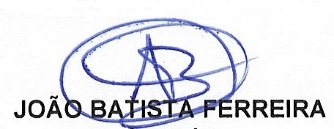 